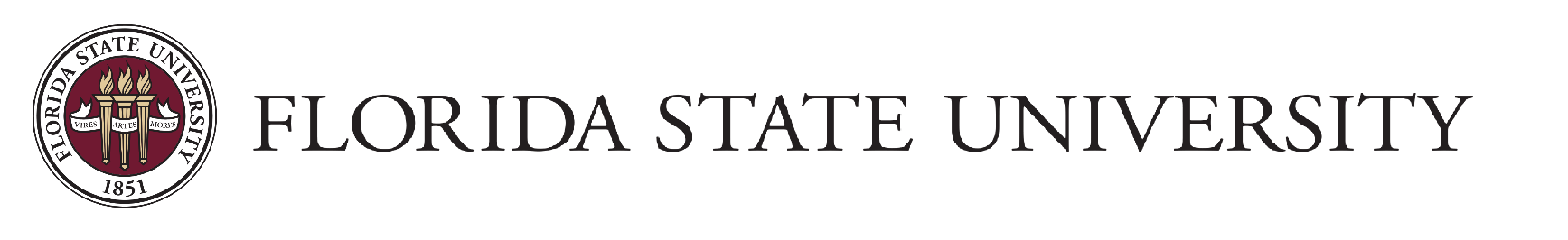 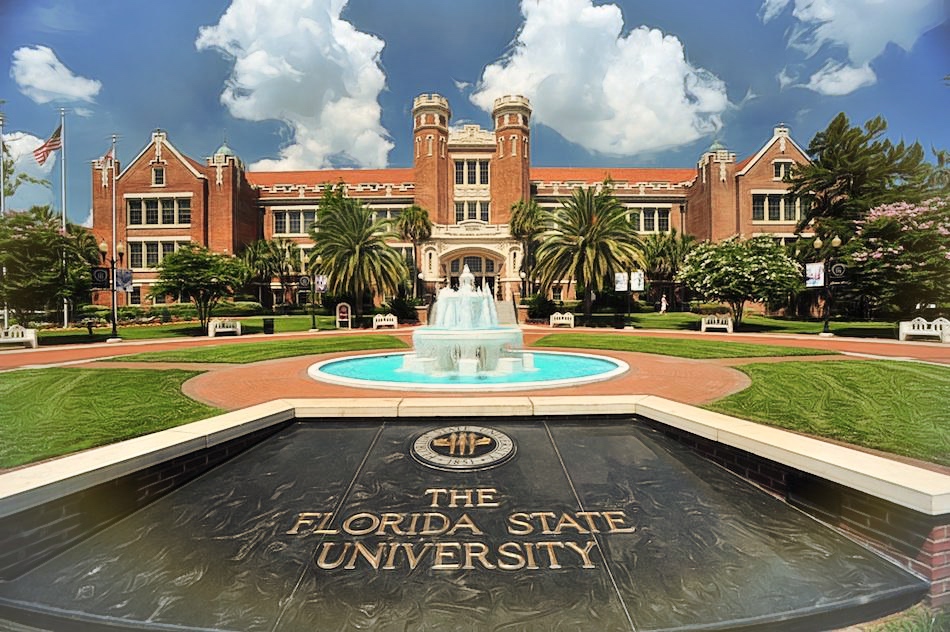 Required Pre-Requisite Courses(C minus or higher required in each course)FSU COURSES							TCC COURSE EQUIVALENTMAC1105 College Algebra 						MAC1105MAC1140 Pre-Calculus or						MAC1140 orSTA2122 Applied Statistics						STA2122GLY2010c Physical Geology w/Lab					GLY2010/LBSC2010 Biological Science I + Lab					BSC2010/LCHM1045 General Chemistry I + Lab				CHM1045/LCHM1046 General Chemistry II + Lab or		                    	CHM1046/L orBSC2011 Biological Science II + Lab				BSC2011/LYEAR 1 TCC	YEAR 2 TCC*FSU Graduation Requirement: NSLab = Natural Science Lab, Div = Diversity, CC = Computer Competency, SIP = Scholarship in Practice, OC = Oral Competency, Civ Lit = Civic LiteracyTransfer to the University InformationWebsite: https://admissions.fsu.edu/transfer/ Email: admissions@fsu.edu Phone: (850) 644-6200Address: Florida State University  	    Office of Admissions    A2500 University Center    282 Champions Way
    Tallahassee FL 32306-2400Major InformationFSU College of Arts & Sciences: https://artsandsciences.fsu.edu/ Department of Earth, Ocean & Atmospheric Science (EOAS): https://www.eoas.fsu.edu/ EOAS Programs: https://www.eoas.fsu.edu/undergrad-degrees/environmental/  Email:  Eoas-advising@fsu.eduEmployment InformationFSU Career Center: https://www.career.fsu.edu/ Representative Job Titles Related to this Major: Environmental technician, geoscientist, policy expert, environmental administrator, environmental scientist, hydrologist, general physical scientist, and oceanographer. Some positions may require additional education or training.Representative Employers: Federal, state, and local governments; NGOs; private employers.                                             Admission InformationLimited Access – NoMinimum GPA = 2.00 overallLimited Enrollment - NoTest Required – NoCollege Application Required – NoAdmits every semesterFALL                               SPRINGENC1101                                                                 (3)                   ENC 1102/ENC1141	                                             (3) State Core Math, Area A:MAC1105                                                                (3)                                                                                                        TCC Core Math, Area B:MAC1140 or STA2122                                        (3/4)State Core Soc Sci, Area A, Group 1                      (3)BSC2010 + BSC2010 Lab (NSLab)*                      (4)       TCC Core Soc Sci, Area B, Group 2:SLS1510 or SLS2261                                              (3)                 State Core Humanities, Area A:THE2000 recommended (Div)*                              (3)GLY2010  + GLY2010 Lab                                    (4)Modern Language I recommended                          (4) Total: 16Total: 17/18          FALLSPRINGCGS1060/2100 (CC)*                                             (3)SPC1017/2608 (OC)*                                               (3)CHM1045 + CHM1045 Lab                                   (4)CHM1046 + CHM1046 Lab orBSC2011 + BSC2011 Lab                                        (4)TCC Core Soc Sci, Area B, Group 1                       (3)State Core Soc Sci, Area A, Group 2: AMH2020 or POS1041 (Civ Lit)*                            (3)TCC Core Humanities, Area B:HUM2210 recommended (SIP)*                             (3)Modern Language III recommended                         (4)Modern Language II                                                (4)Total: 17          Total: 14